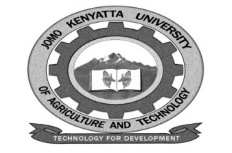       W1-2-60-1-6JOMO KENYATTA UNIVERSITY OF AGRICULTURE AND TECHNOLOGYUNIVERSITY EXAMINATIONS 2016/2017YEAR III SPECIAL/SUPPLIMENTARY EXAMINATIONS FOR THE DEGREE OF BACHELOR OF SCIENCE IN MEDICAL MICROBIOLOGYMMB 2378: INTRODUCTION TO BACTERIAL SYSTEMATICS                                                                                                                                                                                                                                                                                                                                                                                                                                                                                                                                                                                                                                                                                                                                                                               DATE:   SEPTEMBER 2017 		       		                  TIME: 2 HOURSINSTRUCTIONS: ANSWER QUESTION ONE AND ANY OTHER TWO QUESTIONSQUESTION ONE (30 MARKS)State the purpose of classification of bacteria.	[6 marks]Describe the terms;Classification				[2 marks]Nomenclature				[2 marks]Identification				[2 marks]Explain various morphological identification of bacteria.	[6 marks]Citing a relevant bacterial examples, outline a taxonomic tree ranking of bacteria.										[6 marks]Explain the functions of bioinformatics in Bacterial systematics.  [6 marks]QUESTION TWO (20 MARKS)Discuss natural and artificial classificationQUESTION TWO (20 MARKS)Discuss numerical taxonomy highlighting the merits and demerits.QUESTION FOUR (30 MARKS)Discuss the various serological techniques in identification and characterization of bacteria.